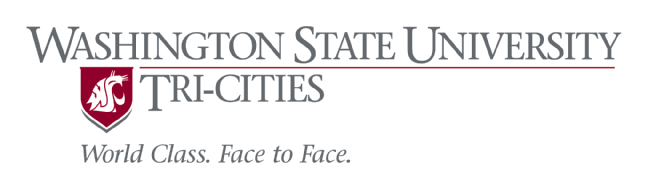 Who should apply?Those interested in obtaining a secondary (grades 5-12) teaching credential in the area of Biology, Chemistry, English/Language Arts, History, Physics, or Social Studies with a Master in Teaching degreeThose who already have a bachelor’s degree in one of the content areas listed aboveWhat are the deadlines?Preferred application submission date is January 15, 2019Program begins Summer semester (early May)How is the program structured?This is a Master’s level certification program which begins once a year in summer term (early May)The program involves a minimum of 49 semester hours of certification courses including two semester-long field experiences, and a semester of internship.The Master in Teaching (MIT) degree requires two additional courses beyond the certification coursework.Courses are offered primarily in the late afternoon and evening, with the exception of some summer classes, practicums, and student teaching. Provided all content area requirements are complete, students may be certified by the end of the second Fall semester or 20 months. Students have five (5) years from the date of their first class to complete the MIT degree.Am I ready to apply?Request a transcript evaluation if you believe you have completed at least half of the required prerequisite courses (WSU students do not need to submit transcript copies).Course lists can be found at: https://education.wsu.edu/undergradprograms/teachered/endorsements/list/.Go to https://tricities.wsu.edu/documents/2017/11/transcript-evaluation-request-2.docx and download the Transcript Evaluation Request Form.Send completed Transcript Evaluation Request Form and unofficial transcripts to:WSU Tri-CitiesAttn: Helen Berry2710 University Dr.Richland, WA  99354Completed evaluations will be sent via e-mail. Evaluations may take four to six weeks.The MIT-S Application Portfolio will be sent to all candidates who have demonstrated they are or will have completed at least half of their endorsement coursework by the May program start date.Complete and pass the WEST-B and NES/WEST-E exam prior to the start of the program (see below).Are there any tests I need to take? Yes. Testing will require two test dates so it is important to plan ahead. Passing scores must be received by WSU by January 15, 2019.  Testing information can be found at www.west.nesinc.com. Scores should be submitted to WSU Pullman (Code 240). WEST-B/Basic skills exam—all sections must be passed prior to admission to the program.NES/WEST-E in Endorsement Area (Biology, Chemistry, etc.)—measures the content knowledge required for the Washington secondary teaching certificate. A passing score is required for admission.What are the prerequisites?A minimum of half of appropriate content area (Biology, Chemistry, English/Language Arts, History, Physics, or Social Studies) coursework must be completed. Classes must have a “C” (2.0) or higher grade in order to fulfill prerequisites. See content area checklists at https://education.wsu.edu/undergradprograms/teachered/endorsements/list/.If you have earned a degree in your endorsement area, the required prerequisite courses are slightly different (e.g. BA in English, etc.).  Please contact Sara Sorensen Petersen at sarapetersen@wsu.edu for more information.A cumulative 3.0 GPA as determined by the WSU Graduate SchoolHow do I apply?The Master in Teaching Secondary Certification Application Portfolio is available from an advisor upon satisfactory transcript evaluation of prior content area coursework. Contact Helen Berry at hberry@wsu.edu or (509) 372-7394.Follow the two-step process listed in the Application Portfolio to apply to the WSU Tri-Cities College of Education and to the WSU Graduate School. Submit official transcripts directly to the WSU Graduate School (one from each college or university attended).Submit Application Portfolio to Helen Berry in the WSU Tri-Cities College of Education.** Information on this sheet is subject to change based on new University or state guidelines.